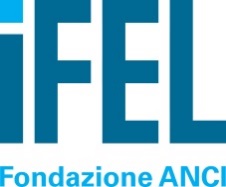 SCHEMA DELIBERA CONSIGLIARECOMUNE DI ESEMPIO(Provincia di Esempio)Oggetto:IL CONSIGLIO COMUNALEPremesso che: l’art. 11 – “Definizione agevolata delle controversie tributarie” del decreto legge n. 50 del 2017, convertito con legge n. 000 del 2017, prevede la possibilità per i Comuni di disporre entro il 31 agosto 2017 la definizione agevolata delle controversie tributarie pendenti;le controversie definibili sono quelle non definite con sentenza passata in giudicato, pendenti in qualsiasi grado di giudizio, ivi compresa la Corte di Cassazione;l’adesione alla definizione agevolata comporta l’esclusione delle sanzioni e degli interessi di mora applicati sia in caso di riscossione coattiva tramite ruolo che in caso di riscossione tramite ingiunzione di pagamento; aderendo alla definizione agevolata il contribuente è tenuto a pagare l’imposta, gli interessi, le spese di notifica inclusi nell’atto impugnato, oltre agli interessi del 4 per cento, da calcolarsi fino al sessantesimo giorno successivo alla notifica dell’atto;Considerato che:fino alla data di approvazione della presente delibera risultano pendenti i seguenti ricorsi:Commissione tributaria provinciale: n. 00 ricorsi per un importo complessivo d’imposta accertata pari ad 000000 euro;Commissione tributaria regionale: n. 00 appelli per un importo complessivo d’imposta accertata pari ad 000000 euro, di cui n.00 appelli proposti dal Comune, per un importo di euro……Corte di Cassazione: n. 00 ricorsi per un importo complessivo d’imposta accertata pari ad 000000 euro, di cui n. 00 ricorsi proposti dal Comune, per un importo di euro…….non pendono ricorsi che abbiano ad oggetto esclusivamente gli interessi di mora o sanzioni non collegate al tributo.Considerato inoltre che:è opportuno disciplinare le procedure di dettaglio in un apposito regolamento, anche al fine di rendere più chiaro il procedimento ed agevolare l’adesione da parte di tutti i debitori;la definizione agevolata rappresenta un’opportunità sia per il Comune, in quanto consente di ridurre il contenzioso in essere, sia per il debitore, considerata la possibilità di ottenere anche una riduzione significativa del debito grazie all’esclusione delle sanzioni e degli interessi maturati dal sessantesimo giorno successivo alla notifica dell’atto di accertamento, oltre che delle spese di lite liquidate nelle sentenze non definitive.Visto l'art. 52 del D.lgs. n. 446 del 1997 che disciplina la potestà regolamentare in generale.Ritenuto di approvare l'allegato regolamento comunale disciplinante la definizione agevolata delle controverse tributarie pendenti.Acquisito il parere favorevole dell'organo di revisione, verbale n…  del  …./…/2017, allegato al presente atto quale parte integrante e sostanziale, reso ai sensi dell'art. 239 del D.lgs. n. 267 del 2000;Su proposta della Giunta;Visto che la presente proposta di deliberazione è stata esaminata in data ..00.2016 dalla Commissione Consiliare ………………………….., come risulta dal verbale trattenuto agli atti d'Ufficio;Visto lo schema di proposta predisposto dal Responsabile del Procedimento, Dott. ………………….Visto l’allegato parere di regolarità tecnica espresso dal Dirigente di Settore, Dott. …………………., ai sensi dell’art. 49, comma 1, del D.lgs. n. 267 del 2000;Visto l'allegato parere di regolarità contabile espressa dal Responsabile del Servizio di Ragioneria, dott. …………………., ai sensi dell’art. 49, comma 1, del D.lgs. n. 267 del 2000;Con voto/i __________________, reso/i per alzata di mano, proclamato/i dal Presidente;D E L I B E R Adi approvare l'allegato Regolamento comunale disciplinante la definizione agevolata delle controversie tributarie pendenti;di dare atto che la presente deliberazione sarà inviata al Ministero dell'economia e delle finanze, Dipartimento delle finanze, entro trenta giorni dalla data in cui diventa esecutiva, ai sensi dell'art. 13, comma 15, del Dl n. 201 del 2011 e dell'art. 52, comma 2, del D.lgs. n.446 del 1997.Su proposta del Presidente, con voti favorevoli n.00, contrari n.0, nessuno astenuto, resi per alzata di mano, proclamati dal Presidente stesso, delibera altresì di dichiarare, ai sensi dell’art. 134, comma 4, del D. Lgs. n. 267 del 18 Agosto 2000, immediatamente eseguibile il presente atto, considerato che dalla data di esecutività della presente deliberazione e fino al 30 settembre 2017 sono sospesi i termini di impugnativa delle sentenze, sia per il Comune che per il contribuente.APPROVAZIONE REGOLAMENTO RELATIVO ALLA DEFINIZIONE AGEVOLATA DELLE CONTROVERSIE TRIBUTARIE, AI SENSI DELL’ART. 11 DEL DECRETO LEGGE N. 50 DEL 2017